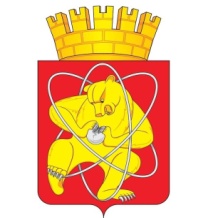 Муниципальное образование «Закрытое административно – территориальное образование  Железногорск Красноярского края»АДМИНИСТРАЦИЯ ЗАТО г. ЖЕЛЕЗНОГОРСКПОСТАНОВЛЕНИЕ14.11.2019                                                                                                        № 2314г. ЖелезногорскО принятии решения о подготовке и реализации бюджетных инвестиций 
в объект муниципальной собственности «Здание МБУК “Дворец культуры”» 
в 2020 годуВ соответствии со ст.78.2 Бюджетного кодекса Российской Федерации, Федеральным законом от 06.10.2003 № 131-ФЗ «Об общих принципах организации местного самоуправления в Российской Федерации, Уставом ЗАТО Железногорск, постановлением от 24.06.2014 № 1207 «Об утверждении Порядка принятия решений о подготовке и реализации бюджетных инвестиций и предоставлении субсидий на осуществление капитальных вложений 
в объекты муниципальной собственности ЗАТО Железногорск 
и предоставления права заключать соглашения о предоставлении субсидий 
на срок, превышающий срок действия лимитов бюджетных обязательств» ПОСТАНОВЛЯЮ:1. Принять решение о подготовке и реализации бюджетных инвестиций 
в форме капитальных вложений в 2020 году на разработку проектно-сметной документации на объект «Здание МБУК “Дворец культуры”» в рамках мероприятия «Реконструкция здания МБУК “Дворец культуры”» муниципальной программы «Развитие культуры ЗАТО Железногорск», подпрограммы «Досуг, искусство и народное творчество».1.1. Установить срок разработки проектно-сметной документации с учетом получения положительного заключения государственной экспертизы – не позднее 01.08.2020 года.1.2. Предполагаемая (предельная) стоимость объекта 556 000 000,00 (пятьсот пятьдесят шесть миллионов) рублей.1.3. Общий (предельный) размер бюджетной инвестиции – 21 000 000,00 (Двадцать один миллион) рублей.1.4. Распределение по годам предполагаемой (предельной) стоимости объекта:2020 год – 20 160 231,00 рублей.1.5. Результатом вложения бюджетных инвестиций является разработка проектно-сметной документации на реконструкцию здания Муниципального бюджетного учреждения культуры Дворец культуры и проведение экономической экспертизы, с целью включения объекта в Национальный проект «Культура», федеральный проект «Культурная среда» в 2021 году.1.6. Главным распорядителем бюджетных средств определить Администрацию ЗАТО г. Железногорск.1.7. Заказчиком определить МКУ «Управление капитального строительства».2. Управлению делами Администрации ЗАТО г. Железногорск (Е.В. Андросова) довести настоящее постановление до сведения населения через газету «Город и горожане».3. Отделу общественных связей Администрации ЗАТО г. Железногорск (И.С. Пикалова) разместить настоящее постановление на официальном сайте муниципального образования «Закрытое административно-территориальное образование Железногорск Красноярского края» в информационно-телекоммуникационной сети «Интернет».4. Контроль над исполнением настоящего постановления возложить на первого заместителя Главы ЗАТО г. Железногорск по стратегическому планированию, экономическому развитию и финансам С.Д. Проскурнина.5. Настоящее постановление вступает в силу после его официального опубликования.Глава ЗАТО г. Железногорск							И.Г. Куксин